Learning Objective  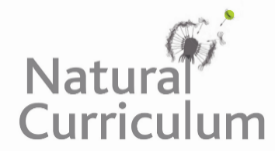 We are learning how to use capital letters in our writing.Challenge 1Identify which lower case letters need to be turned into capital letters and correct with your proofreading pen or pencil.1)   the sun bear is the smallest of all the bear species.2)   sun bears can be found in the tropical forests of borneo. 3)   if given the chance, i would love to see a sun bear in the wild.4)   has sir david attenborough ever seen a sun bear in the wild? 5)  the honey-loving sun bear called noah was halfway up the tree.6)   last tuesday, sunny the sun bear built a bed of twigs and leaves to sleep on.Challenge 2Rewrite each of the following sentences, using your knowledge of when capital letters need to be used.i have read about sun bears in the national geographic magazine.

_________________________________________________________________i don’t think they have sun bears at bristol zoo.

_________________________________________________________________i’ m going to nickname this sun bear honey monster!

_________________________________________________________________from kinabalu airport in borneo, we headed deep into the rainforest.

_________________________________________________________________i loved watching the sun bears on the bbc natural history programme.

_________________________________________________________________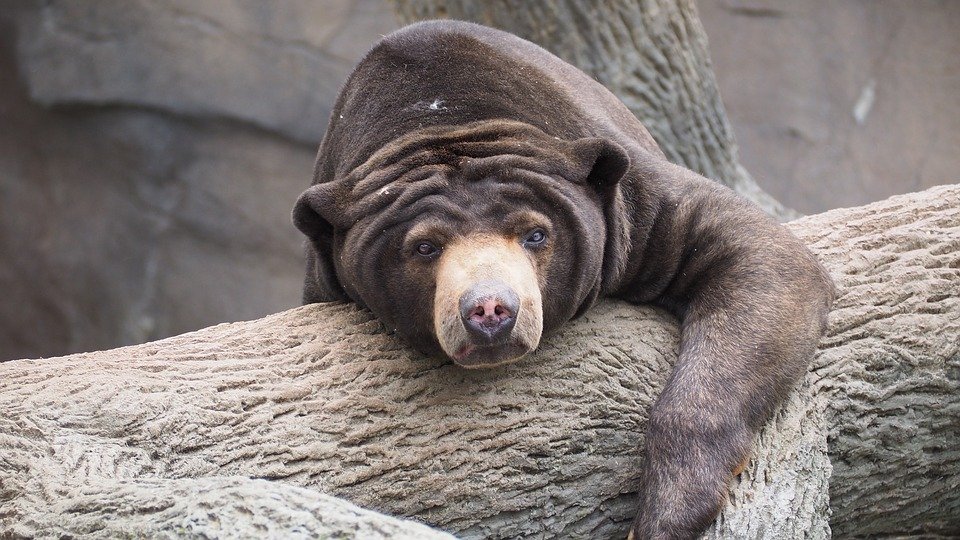 